Friday 15th January 2021Year 4 Home LearningGood morning Year 4, today is your final day of online learning of the week. You all should be so proud of yourself for completing the work and sending it over. We have received some great pieces of work this week and it is clear that you are all trying your best.Have a lovely weekend. Speak Monday Mr Farrier and Miss ThompsonEnglish Drop inTopic: English Drop inTime: 11:30 AM daily Join Zoom Meetinghttps://zoom.us/j/96553197794?pwd=ejVEVXdwcUZKRmkxTG5lTXZ3TmhHUT09Meeting ID: 965 5319 7794Passcode: y4handaleMaths Drop inTopic: Maths Drop in MeetingTime: 11:30 AM DailyJoin Zoom Meetinghttps://zoom.us/j/93310556740?pwd=LzNKRDBNUUtJeEZBczUzNmNFbTF6QT09Meeting ID: 933 1055 6740Passcode: y4handaleAfternoon Drop inTopic: Afternoon Drop inTime: Jan 11, 2021 02:15 PMJoin Zoom Meetinghttps://zoom.us/j/91019257804?pwd=WFh6eXFCUlNqL0U1c0gvcEhMcUtsUT09 Meeting ID: 910 1925 7804Passcode: y4handale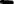 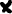 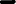 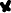 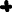 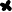 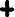 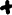 9am9:159:3010am10:3011am11:30am 12pm1pm1:30pm2:15pm3pmSpelling PaGEnglish30 minute zoom drop in- EnglishBreakMaths30 minute zoom drop in-MathsDinnerReadingChild Directed time30 minute zoom drop inEnd of daySpelling (15 minutes) Today’s spelling activity is your spelling test. Please get an adult to test you on your words. Good luck!Oval    loyal   medal    regal   total.  arrival   factual   general normal.  virtualmeasure   treasure   pleasure   enclosure   composure   closure disclosure    leisure    pressure    exposure    reassure    literature structure    sculpture    temperaturePaG (15 Minutes)On a Friday morning, we spend time working on our handwriting. It is still important to focus on your handwriting whilst in your home learning books.Today we are going to work on our cursive writing when joining. During this session, make sure all letters are joined together and lowercase. We will be focusing on the letter p.Please watch this YouTube video for support. https://youtu.be/qeVjcMYcETQ 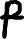 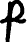 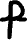 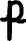 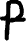 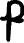 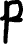 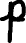 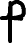 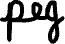 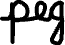 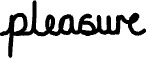 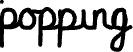 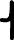 EnglishLC: Direct SpeechToday you are going to use speech sentences. You will continue to use the Story of Hansel and Gretel. I want you to create your own conversation between Hansel and the witch. I want you to use powerful verbs for how each person is speaking and make sure it is correctly punctuated. “You are too thin my young child,” hissed the old hag. Be creative as possible and make your own conversation. Look at my example on the video below:https://youtu.be/iFXPmivhM7g I want this to be a great bit of writing, speech sentences are very important. Maths Meeting ( 15 minutes)For today’s session, I would like you to practise your skills of subtraction.Here is a video that recaps subtraction:https://youtu.be/iBAnzdT8ysI 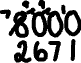 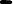 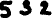 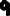 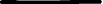 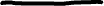 3490- 12346726- 34219000-23766500-25332762- 5268900-2399Maths ( 45 minutes)Today in maths, we will be finishing off our length, mass and volume topic. Today we will be recapping everything that we have learnt so far. Our key number facts are that:There are 10mm in 1cmThere are 100cm in 1mThere are 1000m in 1kmThere are 1000g in 1kgThere are 1000ml in 1 litre.Today you will be completing worded problems based on everything you have learnt in this topic.One step worded problems Sophie is 146cm tall. Kerry is 185cm Tall. What is their total in height. Write your answer in M.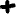 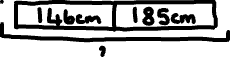 Harry is training for his school sports day. He runs around his school track 6 times per day. If he runs 330m a day. What is the length of the track.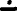 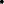 One of the lions in the wildlife park has a mass of 145kg. The mass of one crocodile is 5 times as much. What is the mass of the crocodile?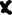 Hardeep’s dad has a 2000g bag of sugar. He uses 425g of it. What is the mass of sugar that is left. Give your answer in kilograms and grams.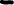 Two-step worded problems The mass of a grapefruit is 1200g. A melon is 850g heavier than the grapefruit.What is the mass of the melon.How much do they weigh all together. Write your answer in kilograms and gramsHardeep has 3110ml of water left after filling 5 water bottles. Each water bottle contains 630ml of water. How much water does Hardeep use?How much water did Hardeep have to start with? Give your answer in litres and millilitres.A ball of wool is cut into 4 pieces. Each piece is 65cm long.How long was the ball of wool?How much wool would be left if one piece is given away?The vet measures the mass of the animals at a wildlife park. The penguin has a mass of 35kg. The leopard is twice as heavy as the penguin. The chimpanzee is 12kg lighter than the leopard.What is the leopard’s mass?What is the chimpanzee’s mass?ReadingFor reading this afternoon I would like you to  visit the Oxford Owl website and select one of the books I have put below. Before reading the book, please ask your children to predict what they think might happen. While they are reading the book, encourage them to ask if they need any words clarifying. Remember it is very important that children understand what they are reading.https://www.oxfordowl.co.uk/login?active-tab=parents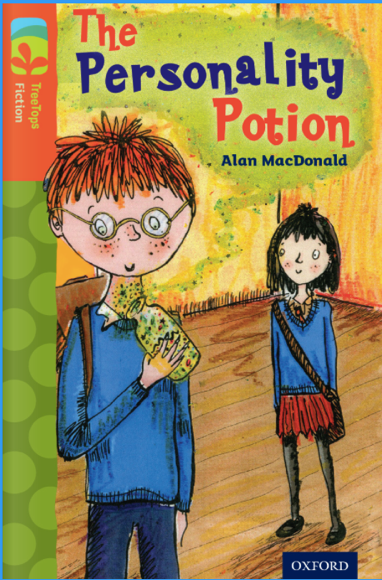 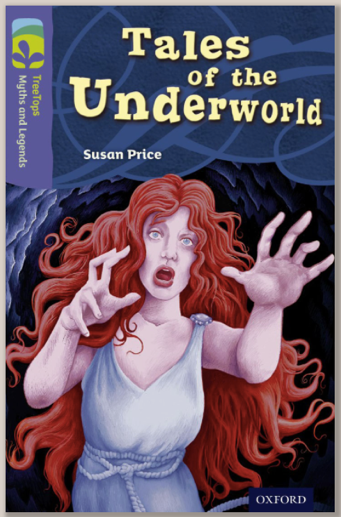 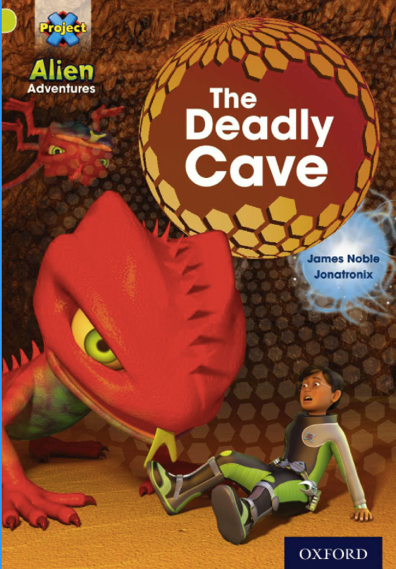 This is a brown book.     This is a grey book  This is a dark red bookAfter you have read the book, please complete the task below. Write down three challenging words and write down the definitions. Write down 5 questions that you would ask someone about the book.Write down a summary of the book. Remember a summary is a few sentences to tell someone what the book or part of the book is about.Child Directed Time Be Creative! This time is directed by you so please use it to create something which you can be proud of, this is entirely up to you. Whether you cook a meal or bake a cake, create a game or write a story, create something with using origami, improve your keepie uppies in the garden (not the house) or teach yourself something you didn’t know before this time. It is up to you but please ensure that you feedback and tell me what you have been up to and what the results were. Then enjoy your weekend! 